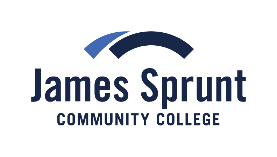 VA Approved Programs ListPrograms Intended For Transfer (2 year Programs)Programs NOT Intended for Transfer (2 year programs)Diploma (1 year Programs)Certificates (6 months or less)Continuing EducationAssociate in ArtsAssociate in Science in Teacher PreparationAssociate in ScienceAssociates in General EducationAssociate In Arts in Teacher PreparationAccounting & FinanceCosmetologyAdvertising and Graphic DesignCriminal Justice TechnologyAgriculture EducationDiesel & Heavy EquipmentAgribusiness TechnologyEarly Childhood EducationApplied Animal Science TechnologyInformation Technology- Information SystemsAgriculture EducationInformation Technology – Network ManagementAssociate Degree NursingOffice AdministrationBusiness AdministrationSchool-Age EducationComputer Information Technology Swine Management TechnologyIndustrial Systems TechnologyAccounting & FinanceGeneral Occupational TechnologyAdvertising and Graphic DesignOffice AdministrationCosmetologyPractical Nursing Diesel & Heavy EquipmentSwine Management TechnologyElectrical Systems Technology Welding TechnologyAccounting ClerkGeneral Office AssistantBasic AccountingInfant/Toddler CareBasic Law Enforcement TrainingIT-NetworkingBookkeepingIT-Web DesignBusiness Administration SupervisionIT-Business Computer ApplicationsComputerized Accounting Clerk IT-FoundationsCosmetologyOffice Admin-Customer ServiceCosmetology InstructorOffice Admin-General Office AssistantDiesel & Heavy EquipmentOffice Admin- Software UseEarly Childhood Administrator Swine Management TechnologyEarly Childhood Worker Welding TechnologyElectrical Systems TechnologyBarber